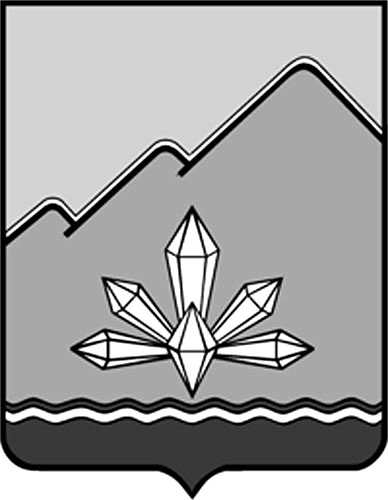 АДМИНИСТРАЦИЯ   ДАЛЬНЕГОРСКОГО  ГОРОДСКОГО  ОКРУГАПРИМОРСКОГО  КРАЯПОСТАНОВЛЕНИЕ   07 августа .                            г. Дальнегорск                №  547 – па   О признании утратившим силупостановление администрацииДальнегорского городского округао стоимости дополнительного образованияпо МОУ гимназия «Исток»В соответствии с Законом Российский Федерации  от 08.05.2010 № 83-ФЗ «О внесении изменений в отдельные законодательные акты Российской Федерации в связи с совершенствованием правового положения государственных (муниципальных) учреждений», утвержденным постановлением администрации Дальнегорского городского округа от 09.12.2011г № 918-па Порядком определения платы за оказание услуг (выполнение работ), относящихся к основным видам деятельности муниципальных бюджетных учреждений Дальнегорского городского округа, для граждан и юридических лиц, на основании Устава Дальнегорского городского округа, администрация Дальнегорского городского округаПОСТАНОВЛЯЕТ:Признать утратившим силу постановление администрации Дальнегорского городского округа  от 02.04.2010 № 253-па «Об утверждении стоимости дополнительного образования по МОУ гимназия «Исток».2. Данное постановление подлежит обнародованию.Глава Дальнегорскогогородского округа                                                 Г.М.Крутиков